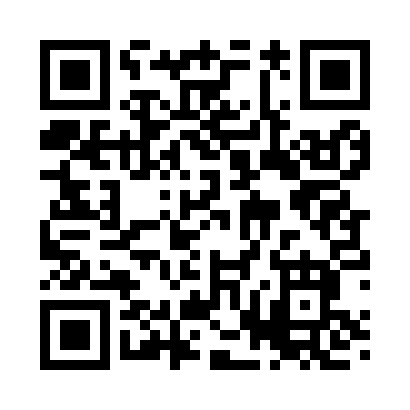 Prayer times for South Pond, Massachusetts, USAMon 1 Jul 2024 - Wed 31 Jul 2024High Latitude Method: Angle Based RulePrayer Calculation Method: Islamic Society of North AmericaAsar Calculation Method: ShafiPrayer times provided by https://www.salahtimes.comDateDayFajrSunriseDhuhrAsrMaghribIsha1Mon3:295:1112:474:498:2210:042Tue3:295:1212:474:498:2110:043Wed3:305:1312:474:498:2110:034Thu3:315:1312:474:498:2110:035Fri3:325:1412:474:498:2110:026Sat3:335:1412:474:498:2010:027Sun3:345:1512:484:498:2010:018Mon3:355:1612:484:498:2010:009Tue3:365:1612:484:498:1910:0010Wed3:375:1712:484:498:199:5911Thu3:385:1812:484:498:189:5812Fri3:395:1912:484:498:189:5713Sat3:405:1912:484:498:179:5614Sun3:415:2012:494:498:169:5515Mon3:435:2112:494:498:169:5416Tue3:445:2212:494:498:159:5317Wed3:455:2312:494:498:149:5218Thu3:465:2412:494:498:149:5119Fri3:485:2512:494:498:139:5020Sat3:495:2512:494:498:129:4821Sun3:505:2612:494:488:119:4722Mon3:525:2712:494:488:109:4623Tue3:535:2812:494:488:109:4524Wed3:545:2912:494:488:099:4325Thu3:565:3012:494:478:089:4226Fri3:575:3112:494:478:079:4027Sat3:585:3212:494:478:069:3928Sun4:005:3312:494:478:059:3829Mon4:015:3412:494:468:049:3630Tue4:035:3512:494:468:039:3531Wed4:045:3612:494:458:019:33